October Youth Event: 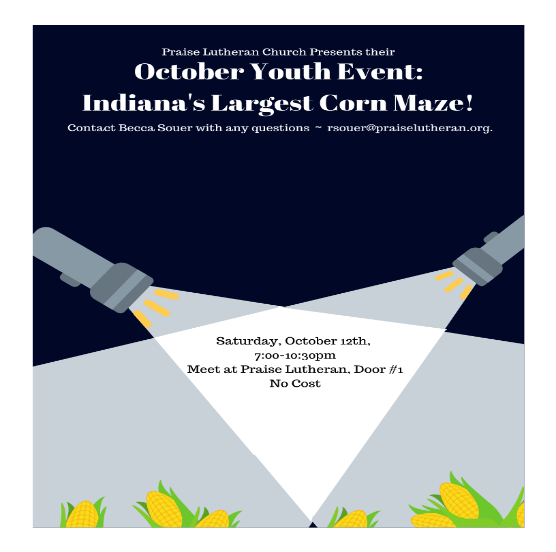 Indiana's Largest Corn Maze!Praise Lutheran Church Presents theirSaturday, October 12th,7:00-10:30pmNo CostContact Becca Souer with any questions ~ rsouer@praiselutheran.org.